Velikonoční básnička pro holky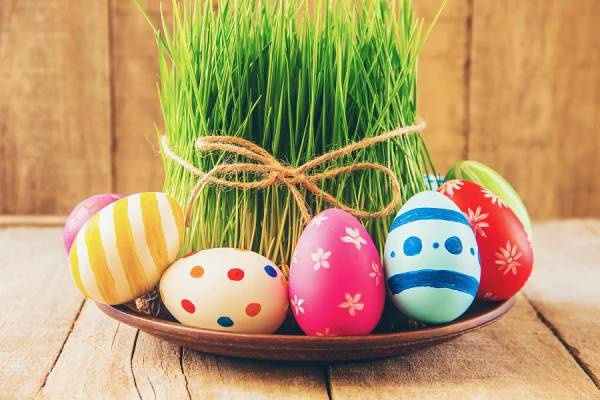 Kropenatá slepička,snesla bílá vajíčka.Obarvím je, vymaluji,všechny chlapce podaruji.Pentličky si nastříhám,na pomlázku jim je dám.Velikonoční básnička pro kluky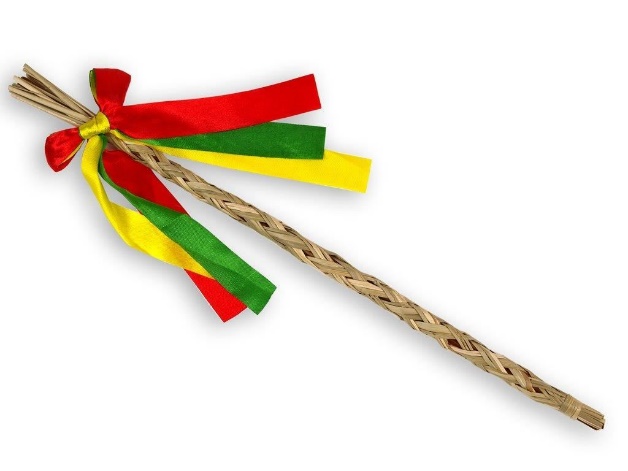 Upletl jsem pomlázku,je hezčí než z obrázku,všechny holky, které znám,navštívím a vymrskám,než mi dají vajíčko,vyplatím je maličko.